FACULTY OF ENGINEERINGFORMATTING SENIOR PROJECT REPORTSheetThe final project report is written on one side of A4 white sheet. Styling Text of the senior project is written in Times New Roman font with 12 font size. A character space is left after a period or comma.Page LayoutOn A4 size paper, from the left-side 4.0 cm of spacing, from right 2.0 cm of spacing, from top 3.0 cm of spacing, and from bottom 2.5 cm of spacing is left. Figure expressions are placed below of the figure. However, table expressions are placed on top of the table.Row SpacingText is written with one-line-spacing, but two-line-spacing is left between the paragraphs.HeadingsSection headings (Preface, Table of Contents, Abstract, Introduction, Appendix, Curriculum vitae) are written in 1st-degree headings.All titles are written left-justified and numbered accordingly. The headings font style should be as follows:  	1. Degree headings; UPPERCASE LETTER; 12 Font Size, Bold  	2. Degree headings; Initials of Words Are Uppercase, 12 Font Size, Bold  	3. Degree headings; Initials of Words Are Uppercase, 12 Punto, Italic LettersEquationsEquations are written in the text with a line-spacing both at the top and the bottom.Moreover, they are written with indentation of 1 cm from the left. Equation   numbers are written on the right with an enumeration that is determined with respect to the chapter ( e.g. 4.6, 5.1).Page NumbersAll pages, except the outer and inner covers and the signature sheet, contain page numbers at the top of the page as centered.CitationReferences are given in parentheses as author name and publication year. For example: Özçep (2012) about surfaces …Style of ReferencesReferences are put in alphabetical order according to the surnames of the authors. Journal titles, congress booklet titles or book titles are written in italic font. For journal articles, surname(s) of the author / authors, initials of the name / names, year of publication, title of the article, title of the journal, volume number (or chapter no) and page numbers are written in this order. An example is given below. Langel, R. A. and Estes, R. H.,1982, Ageomagneticfieldspectrum, Geophys. R. Letters, Vol. 9, No. 4, p. 250-253.SENIOR PROJECTSAMPLE PROJECT NAMESubmitted by:Name Surname Project Supervisor: Title Name SurnameFaculty of EngineeringAntalya Bilim UniversitySpring 2018 FOREWORDStudents need an introductory course in computer science that exposes them to all of computer science. Computer science is not just about programming techniques. It rests on deep ideas and the nature of computation. We want students to understand these deep ideas, as well as grasp the practicality of computation and experience the pleasure of computing.We wrote The Schematics of Computation for one reason---we wanted a book that presents the fundamental ideas of computer science in a way that students can understand. Introductory books in other fields such as physics introduce the areas of the field (mechanics, electricity and magnetism, and optics), while introductory computer science books often have chapters on how to use two-dimensional arrays.We resolved to write a book that not only gives students essential programming skills, but also provides a vision of what computer science is about. We want to reach those individuals who are already committed to computer science, as well as those who plan to take computer science courses as part of a general education. We hope our enthusiasm for the field will encourage students to pursue advanced studies in computer science.This is the last line of this page.TABLE OF CONTENTSABSTRACTEvery year, many car accidents due to driver fatigue and distraction occur around the world and cause many casualties and injuries. Engineers and researchers in the automobile industry have tried to design and build safer automobiles, but traffic accidents are unavoidable. As Computer Engineers, if we deeply investigated the causes of these accidents, we will find that these behavioral and roadway accident patterns can be useful to develop traffic safety control policies.We believe that to obtain the greatest possible accident reduction effects with limited budgetary resources, it is important that measures be based on scientific and objective surveys of the causes of accidents and severity of injuries.This paper is about how to address this problem by Internet of Things and machine learning, two technologies that are taking the world by storm and will someday become an inherent part of every aspect of our lives.This is the last line of this page.1 INTRODUCTIONThe transportation industry is associated with high maintenance costs, disasters, accidents, injuries and loss of life. Hundreds of thousands of people across the world are losing their lives to car accidents and road disasters every year. According to the World Health Organization, there were 1.25 million road traffic deaths globally in 2013.The related costs were estimated at $152 billion. And this doesn’t account for general maintenance and repairs costs of the road and highway systems, which earmark billions of dollars of public funds every year and are still underfunded.These statistics motivated us to work on developing a System that helps in reducing the amount of car accidents around the world, where There are several approaches that researchers have employed to study this problem. These include neural network and so on. Thus, detecting the driver's state is the beginning of our journey, where more than a quarter of all car crashes in America are likely caused by cell phone use.2 DISTRACTED DRIVER DETECTION2.1 DatasetThe used dataset in our project was supplied by Langel (1982) and a challenge on the Kaggle platform, the name of the challenge is “State Farm Distracted Driver Detection”, the given Dataset is about driver images, each taken in a car with a driver doing something in the car (texting, eating, talking on the phone, makeup, reaching behind, etc).The dataset consists of 22400 training and 79727 testing images (640 × 480 full color) of people either driving safely or doing one of eight kinds of distracted behaviors. 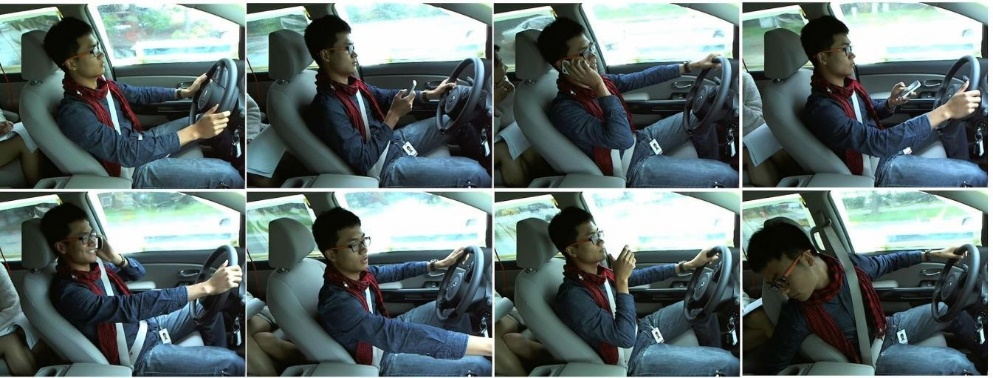 				Figure 1 – A sample of Dataset2.1.1 Sub Section These statistics motivated us to work on developing a system that helps in reducing the amount of car accidents around the world, where There are several approaches that researchers have employed to study this problem. These include neural network and so on. These statistics motivated us to work on developing a System that helps in reducing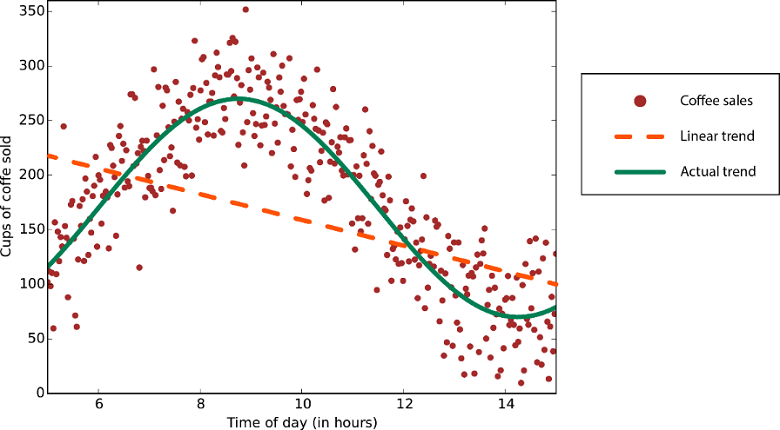 Figure 2 – A graphC=12n∑x‖y(x)−aL(x)‖2                                                              Equation 1 – SumTable 1 – ResultsREFERENCESAngel, R. A. and Estes, R. H.,1982, Ageomagneticfieldspectrum, Geophys. R. Letters,Vol. 9,No. 4, p. 250-253.Langel, R. A. and Estes, R. H.,1982, Ageomagneticfieldspectrum, Geophys. R. Letters,Vol. 9,No. 4, p. 250-253.ABSTRACT ……………………………………………………………………...31 INTRODUCTION   ……………………………………………………………42 DISTRACTED DRIVER DETECTION …………………………………...….12	2.1	Dataset    ……………………………………………………………......12		2.1.1	Title of subsubsection ……………………………………………...13		2.1.2	Title of next subsubsection …………………………………….…..14	2.2	Title of Next Subsection   ……………………………………………......143 TITLE OF SECTION (THE INDENTATION EXAMPLE IN A LONG SECTION TITLE) ………………………………………………………………15	3.1	Title of Another Subsection ………………………………………….…16	3.2	Title of Next Subsection   ………………………………………………184 CONCLUSIONS ……………………………………………………...………20REFERENCES …………………………………………………………………26ModelF1-ScoreTop-1 AccuracyTop-2 AccuracyLossVGG16 +CrossValidation99%96.2226%98.8833%0.14280InceptionV3 + CrossValidation99%95.4531%97.9350%0.20000ResNet50 + CrossValidation98%96.6773%98.7186%0.12851Xception + CrossValidation98%94.1785%96.8790%0.30539ResNet50 + VGG1699%96,4499%98,8008%0.13565VGG16 +inceptionV3+Res Net50+Xception99%96.3080%98.1039%0.23126